Matrice delle revisioniProcedura di Rendicontazione:1. Definizione degli Obiettivi della Rendicontazione:Chiaramente definisci gli obiettivi della rendicontazione. Questi potrebbero includere l'illustrazione dei progressi, la gestione delle risorse, la trasparenza finanziaria e la comunicazione con le parti interessate.2. Identificazione delle Parti Interessate:Elenca tutte le parti interessate coinvolte nella rendicontazione. Queste possono includere membri del team, dirigenti, azionisti, clienti, fornitori, e altre figure rilevanti.3. Determinazione della Frequenza:Stabilisci la frequenza con cui verranno generati i report. La frequenza può variare in base alle esigenze dell'organizzazione e al tipo di attività svolte.4. Selezione delle Metriche e degli Indicatori Chiave di Performance (KPI):Identifica le metriche e gli indicatori chiave di performance che sono più rilevanti per gli obiettivi della rendicontazione. Assicurati che siano misurabili e pertinenti.5. Raccolta dei Dati:Raccogli i dati necessari per generare il report. Questi dati possono provenire da diverse fonti, come sistemi di gestione, report di progetto, analisi finanziarie, ecc.6. Creazione del Report:Utilizza uno strumento di creazione di report o software dedicato per compilare i dati in un formato facilmente comprensibile. Assicurati di includere un'introduzione, dati principali e conclusioni.7. Revisione del Report:Fornisci il report a un revisore interno per una revisione critica. Assicurati che il report sia accurato, completo e conforme agli obiettivi della rendicontazione.8. Approvazione del Report:Una volta completata la revisione, sottoponi il report all'approvazione del responsabile designato o di un team decisionale.9. Distribuzione del Report:Distribuisci il report alle parti interessate identificate in modo tempestivo. Puoi utilizzare e-mail, piattaforme online, riunioni o altri canali di comunicazione.10. Feedback e Discussioni:Invita le parti interessate a fornire feedback e a partecipare a eventuali discussioni riguardo al report. Questo può contribuire a migliorare la qualità della rendicontazione.11. Azioni Correttive:Se durante la revisione o la discussione emergono problemi o criticità, identifica e implementa azioni correttive necessarie per migliorare le prestazioni o la trasparenza.12. Archiviazione dei Report:Archivia tutti i report in modo organizzato e accessibile per riferimenti futuri e audit. Assicurati di seguire le normative sulla privacy e la conservazione dei documenti.13. Aggiornamento della Procedura:Periodicamente, rivedi e aggiorna la procedura di rendicontazione per garantire che sia allineata agli obiettivi organizzativi in evoluzione.Personalizza questa procedura in base alle specifiche esigenze della tua organizzazione e alle aspettative delle parti interessate. La chiarezza e la regolarità nella rendicontazione sono fondamentali per una gestione efficace delle attività e dei progetti.Procedura per la Tenuta Sotto Controllo dei Requisiti:1. Identificazione dei Requisiti:Coinvolgendo le parti interessate identificare e definire i requisiti del progetto, del prodotto o del servizio. Utilizzare interviste, documenti di progetto e altre fonti per raccogliere informazioni.2. Documentazione dei Requisiti:Registrare e documentare tutti i requisiti identificati in un formato standard. Assicurarsi che ogni requisito sia chiaro, completo, non ambiguo e tracciabile.3. Verifica della Completezza:Condurre una revisione per garantire che tutti i requisiti siano stati identificati e documentati. Assicurarsi che siano stati inclusi requisiti funzionali e non funzionali.4. Tracciamento dei Requisiti:Implementare un sistema di tracciamento dei requisiti per collegare ogni requisito a una fonte, come un documento di progetto, un'istanza di discussione o una particolare esigenza degli stakeholder.5. Gestione delle Modifiche ai Requisiti:Stabilire un processo per gestire le modifiche ai requisiti. Le modifiche devono essere valutate attentamente, e l'impatto sui tempi, costi e risorse deve essere analizzato prima di essere approvato.6. Approvazione dei Requisiti:Ottenere l'approvazione formale da parte delle parti interessate per i requisiti identificati. Assicurarsi che tutti gli stakeholder chiave siano consapevoli e d'accordo con i requisiti definiti.7. Comunicazione Continua:Mantenere una comunicazione continua con le parti interessate per garantire che siano informati sugli sviluppi dei requisiti e per gestire eventuali domande o preoccupazioni.8. Esecuzione delle Attività:Implementare le attività in conformità con i requisiti approvati. Monitorare l'avanzamento del lavoro rispetto ai requisiti per garantire la conformità.9. Monitoraggio dei Cambiamenti:Monitorare continuamente il contesto progettuale e le esigenze degli stakeholder per rilevare eventuali cambiamenti che potrebbero influire sui requisiti. Aggiornare la documentazione di conseguenza.10. Verifica dell'Adempimento:Verificare periodicamente che tutti i requisiti siano soddisfatti. Utilizza test, revisioni e altre tecniche per garantire che il prodotto o il servizio risponda ai requisiti approvati.11. Archiviazione della Documentazione:Archiviare tutta la documentazione relativa ai requisiti in un luogo facilmente accessibile e organizzato per facilitare la consultazione e le revisioni.12. Valutazione Post-Implementazione:Dopo l'implementazione del progetto, del prodotto o del servizio, valuta come i requisiti sono stati soddisfatti e identificare eventuali miglioramenti per i futuri progetti.13. Aggiornamento Periodico:Periodicamente, rivedere e aggiornare la procedura per riflettere le best practice e le esigenze in evoluzione dell'organizzazione.Assicurarsi di coinvolgere tutte le parti interessate chiave nella definizione e nella revisione dei requisiti e cercare di mantenere un approccio flessibile per adattare alle esigenze mutevoli del progetto o dell'organizzazione.Inizio moduloITCG CERBONIITCG CERBONIPROCEDURA 012PROCEDURA 012ITCG_P_012ITCG_P_012ITCG_P_012ITCG CERBONIITCG CERBONIPROCEDURA 012PROCEDURA 012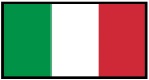 TENUTA SOTTO CONTROLLO DEI REQUISITI RELATIVITENUTA SOTTO CONTROLLO DEI REQUISITI RELATIVITENUTA SOTTO CONTROLLO DEI REQUISITI RELATIVITENUTA SOTTO CONTROLLO DEI REQUISITI RELATIVIRev.  00Data: 05/12/2023Rev.  00Data: 05/12/2023Pag.    1/5REVISIONEDATAPREPARATACONTROLLATAAPPROVATAAPPROVATAAPPROVATA        PROCESS OWNER PROPRIETARIO REFERENTE DEL PROT.        PROCESS OWNER PROPRIETARIO REFERENTE DEL PROT.SCOPOSCOPOFIELD OF APPLICATIONCAMPO DI APPLICAZIONE STANDARD STANDARD R.Q. Arch. Valentina TecceR.Q. Arch. Valentina TecceISO 9001:15ISO 9001:15DATA DI PRIMA EMISSIONEDATA DI PRIMA EMISSIONEVISTO PRIMA EMISSIONE (R.Q.) VISTO PRIMA EMISSIONE (R.Q.) APPROVAZIONE DIREZIONEAPPROVAZIONE DIREZIONEAPPROVAZIONE DIREZIONE05.12.202305.12.202305.12.202305.12.2023Prof.ssa Valentina TecceProf.ssa Valentina TecceDirigente Scolastica Prof.ssa Alessandra Rando                                            Dirigente Scolastica Prof.ssa Alessandra Rando                                            Dirigente Scolastica Prof.ssa Alessandra Rando                                            INDICE DI REVISIONEDATA DI revisioneVISTO PER EMISSIONE       (Rappr. della Direzione)SEGNALAZIONE TIPO MODIFICASEGNALAZIONE TIPO MODIFICADATA        DECORRENZA MODIFICAAPPROVAZIONE DIREZIONE1234